EKONOMSKO-TURISTIČKA ŠKOLAKARLOVAC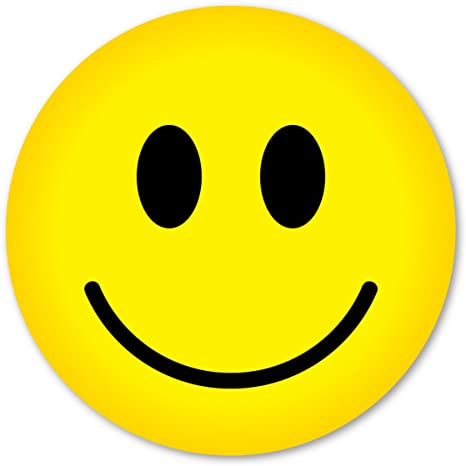 volonterski tim „OSMIJEH NA LICE“organizira humanitarnu akciju za pomoć nastradalim u potresu.Akcija će se održati 30.12.2020. od 10 do 12 sati u prostorijama ETŠ.								Volonteri ETŠ